ЦЕНТРАЛЬНАЯ ИЗБИРАТЕЛЬНАЯ КОМИССИЯРЕСПУБЛИКИ ТАТАРСТАНП О С Т А Н О В Л Е Н И Ег. КазаньОб утверждении результатов учета объема эфирного времени, затраченного на освещение деятельности политических партий, представленных в Государственном Совете Республики Татарстан, региональными телеканалом и радиоканалом в январе 2019 годаЗаслушав представленную информацию и обсудив решение Рабочей группы по установлению результатов учета объема эфирного времени, затраченного в течение одного календарного месяца на освещение деятельности политических партий, представленных в Государственном Совете Республики Татарстан от 07 февраля 2019 года № 73 «О результатах учета объема эфирного времени, затраченного на освещение деятельности политических партий, представленных в Государственном Совете Республики Татарстан, региональными телеканалом и радиоканалом в январе 2019 года», на основании статьи 5 Закона Республики Татарстан «О гарантиях равенства политических партий, представленных в Государственном Совете Республики Татарстан, при освещении их деятельности региональными телеканалом и радиоканалом», раздела VI Порядка учета объема эфирного времени, затраченного в течение одного календарного месяца на освещение деятельности каждой политической партии, представленной в Государственном Совете Республики Татарстан, региональными телеканалом и радиоканалом, утвержденного постановлением Центральной избирательной комиссии Республики Татарстан от 11 ноября 2010 года № 35/392, Центральная избирательная комиссия Республики Татарстан                                               п о с т а н о в л я е т:1. Утвердить результаты учета объема эфирного времени, затраченного на освещение деятельности каждой политической партии, представленной в Государственном Совете Республики Татарстан, региональными телеканалом и радиоканалом в январе 2019 года, содержащиеся в решении указанной Рабочей группы от 7 февраля 2019 года № 73.2. Вынести заключение о соблюдении региональным телеканалом «Телевидение «Татарстан – Новый Век», учрежденным и распространяемым АО «Телерадиокомпания «Новый Век», в январе 2019 года требований Закона Республики Татарстан «О гарантиях равенства политических партий, представленных в Государственном Совете Республики Татарстан, при освещении их деятельности региональными телеканалом и радиоканалом» об освещении деятельности политических партий, представленных в Государственном Совете Республики Татарстан, в равном объеме в течение одного календарного месяца.3. Вынести заключение о соблюдении региональным радиоканалом «Радио «Татарстан – Новый Век» - радиопрограмма «Радио Болгар (Болгар Радиосы)», учрежденным и распространяемым АО «Телерадиокомпания «Новый Век», в январе 2019 года требований Закона Республики Татарстан «О гарантиях равенства политических партий, представленных в Государственном Совете Республики Татарстан, при освещении их деятельности региональными телеканалом и радиоканалом» об освещении деятельности политических партий, представленных в Государственном Совете Республики Татарстан, в равном объеме в течение одного календарного месяца.4. Направить настоящее постановление в АО «Телерадиокомпания «Новый Век», Татарстанское региональное отделение Всероссийской политической партии «ЕДИНАЯ РОССИЯ», Татарстанское региональное отделение политической партии «КОММУНИСТИЧЕСКАЯ ПАРТИЯ РОССИЙСКОЙ ФЕДЕРАЦИИ».5. Направить настоящее постановление для опубликования в газеты «Республика Татарстан», «Ватаным Татарстан» и разместить на сайте Центральной избирательной комиссии Республики Татарстан в информационно-телекоммуникационной сети «Интернет».6. Контроль за выполнением настоящего постановления возложить на заместителя Председателя Центральной избирательной комиссии Республики Татарстан Сквордякова О.В.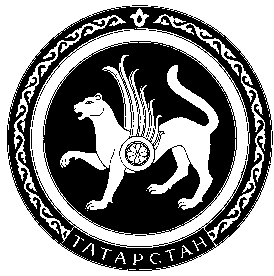 19 февраля 2019 г.№ 50/356ПредседательЦентральной избирательной комиссииРеспублики ТатарстанМ.Р. ШагиахметовСекретарьЦентральной избирательной комиссииРеспублики ТатарстанН.П. Борисова